ILMOITTAUTUMINEN LEIKKIKENTTÄTOIMINTAANLeikkikentän nimi Назва майданчика:LASTENHENKILÖ-TIEDOTПерсональні дані дітейLapsen nimi Ім'я дитини:Lapsen nimi Ім'я дитини:Hlötunnus Персональний код:LASTENHENKILÖ-TIEDOTПерсональні дані дітей Lapsen nimi Ім'я дитини: Lapsen nimi Ім'я дитини:Henkilötunnus Персональний код:LASTENHENKILÖ-TIEDOTПерсональні дані дітей Lapsen nimi Ім'я дитини: Lapsen nimi Ім'я дитини:Henkilötunnus Персональний код:OSOITEАдресаKotiosoite Домашня адреса:Kotiosoite Домашня адреса:Kotiosoite Домашня адреса:OSOITEАдресаPostinro:Поштовий індекс:Postitoimipaikka:Поштвоий район:Puhelin:Номер телефону:HUOLTAJANTIEDOTІнформація про відповідальну особуSuku- ja etunimi Прізвище та ім'я:Suku- ja etunimi Прізвище та ім'я:Suku- ja etunimi Прізвище та ім'я:HUOLTAJANTIEDOTІнформація про відповідальну особуHuoltajan puh. Номер телефону відповідальної особи:Huoltajan puh. Номер телефону відповідальної особи:Huoltajan puh. Номер телефону відповідальної особи:PUOLISONTIEDOTІнформація проодного з подружжяSuku- ja etunimi Прізвище та ім'я:Suku- ja etunimi Прізвище та ім'я:Suku- ja etunimi Прізвище та ім'я:PUOLISONTIEDOTІнформація проодного з подружжяPuolison puh. Номер телефону одного з подружжя:Puolison puh. Номер телефону одного з подружжя:Puolison puh. Номер телефону одного з подружжя:LAPSEN SAAHAKEAЗабрати дитину можуть наступні особиSuku- ja etunimi Прізвище та ім'я:
Suku- ja etunimi Прізвище та ім'я:
Puh Номер телефону:LAPSEN SAAHAKEAЗабрати дитину можуть наступні особиSuku- ja etunimi Прізвище та ім'я:Suku- ja etunimi Прізвище та ім'я:Puh Номер телефону:LISÄTIEDOTДодаткова інформаціяErityistä huomioitavaa lapsen terveydentilassa Особлива увага до стану здоров'я дитини:Erityistä huomioitavaa lapsen terveydentilassa Особлива увага до стану здоров'я дитини:Erityistä huomioitavaa lapsen terveydentilassa Особлива увага до стану здоров'я дитини:LISÄTIEDOTДодаткова інформаціяLISÄTIEDOTДодаткова інформаціяLISÄTIEDOTДодаткова інформаціяMuuta Інше:Muuta Інше:Muuta Інше:LUPA YKSINÄÄN KULKEMISEENДозвіл самостійно залишити місцеLapsen nimi Ім'я дитини:Lapsen nimi Ім'я дитини:Lapsen nimi Ім'я дитини:LUPA YKSINÄÄN KULKEMISEENДозвіл самостійно залишити місцеSaa kulkea yksin matkan kodin ja leikkikentän välillä. Vanhempien ja leikkikenttä ohjaajien kanssa on aina sovittava lapsen lähtöaika. Vastuu lapsen kotimatkasta kuuluu tällöin vanhemmille.Дозволяється самостійно проходити відстань від будинку до ігрового майданчика. Час виходу дитини завжди узгоджувати з батьками та інструкторами майданчика. Відповідальність за дорогу додому дитини покладається на батьків у цьому випадку.Saa kulkea yksin matkan kodin ja leikkikentän välillä. Vanhempien ja leikkikenttä ohjaajien kanssa on aina sovittava lapsen lähtöaika. Vastuu lapsen kotimatkasta kuuluu tällöin vanhemmille.Дозволяється самостійно проходити відстань від будинку до ігрового майданчика. Час виходу дитини завжди узгоджувати з батьками та інструкторами майданчика. Відповідальність за дорогу додому дитини покладається на батьків у цьому випадку.Saa kulkea yksin matkan kodin ja leikkikentän välillä. Vanhempien ja leikkikenttä ohjaajien kanssa on aina sovittava lapsen lähtöaika. Vastuu lapsen kotimatkasta kuuluu tällöin vanhemmille.Дозволяється самостійно проходити відстань від будинку до ігрового майданчика. Час виходу дитини завжди узгоджувати з батьками та інструкторами майданчика. Відповідальність за дорогу додому дитини покладається на батьків у цьому випадку.ALLEKIRJOITUKSETПідписPäiväys Дата:Päiväys Дата:Päiväys Дата:ALLEKIRJOITUKSETПідписHuoltajien allekirjoitukset Підпис відповідальної особи:Huoltajien allekirjoitukset Підпис відповідальної особи:Huoltajien allekirjoitukset Підпис відповідальної особи:Lomake jätetään leikkikentän ohjaajille ensimmäisellä ilmoittautumiskerralla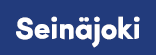 Бланк подається інструкторам дитячого майданчика при першій реєстрації Lomake jätetään leikkikentän ohjaajille ensimmäisellä ilmoittautumiskerrallaБланк подається інструкторам дитячого майданчика при першій реєстрації Lomake jätetään leikkikentän ohjaajille ensimmäisellä ilmoittautumiskerrallaБланк подається інструкторам дитячого майданчика при першій реєстрації Lomake jätetään leikkikentän ohjaajille ensimmäisellä ilmoittautumiskerrallaБланк подається інструкторам дитячого майданчика при першій реєстрації 